510622S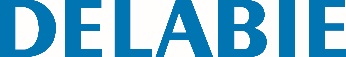 HIGHFLOW high-speed air pulse hand dryerReference: 510622S Specification DescriptionHIGHFLOW air pulse hand dryer. Robust model. Lit central nozzle focuses the pulsed air onto hands at over 230km/h.High speed: dries in 10 -15 seconds.Choice of warm or cool air via a concealed switch. Infrared automatic activation.Intelligent technology: stops automatically when hands are removed. Anti-blocking: stops automatically if used continuously for more than 60 seconds.Bacteriostatic polished satin 304 stainless steel. Easy to clean: one-piece cover. Stainless steel thickness: 1mm.Dimensions: 175 x 238 x 267mm.Weight: 4kg. Airflow: 39 l/second. Air speed: 230km/h. Low energy consumption: 1,350W.220-240V~ / 50 Hz.Noise level: 70 dBA.Class I, IPX1. CE marked. 